MASAL DÜNYAM PROJESİ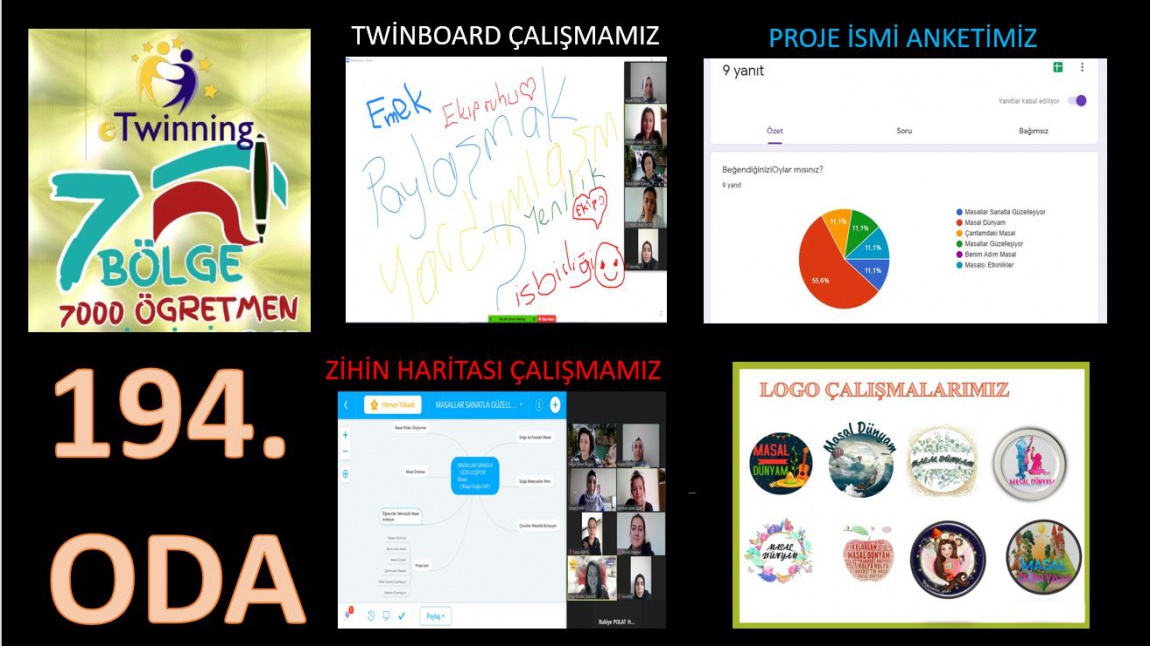 MASAL DÜNYAM PROJESİ"13-14 Mart 7 BÖLGE 7000 ÖĞRETMEN ÇALIŞTAY" kapsamında okulumuz  anasınıfı öğretmenlerinden  Serap ŞAHİN, 14 Mart 20021 tarihinde  “MASAL DÜNYAM” adı ile planlanan projeyi ülkemizin diğer şehirlerinden toplam 10  öğretmen ile e Twinning platformunda uygulamaya başladı.
PROJE AMACIÖğrencilerin masalı sevmesi, yaşaması ve masalı eski değerine kavuşturmak.
PROJE HEDEFLERİMasalı okulöncesi müfredatına entegre etmekDil gelişimini geliştirmek ve katkıda bulunmakRitim duygusu kazandırmakDrama tekniklerinden yararlandırmakTeknolojiyi bilinçli kullandırmakÇocukların kendilerini ve çevrelerini  daha iyi tanımalarını sağlamakMasalları doğal materyallerle somutlaştırmak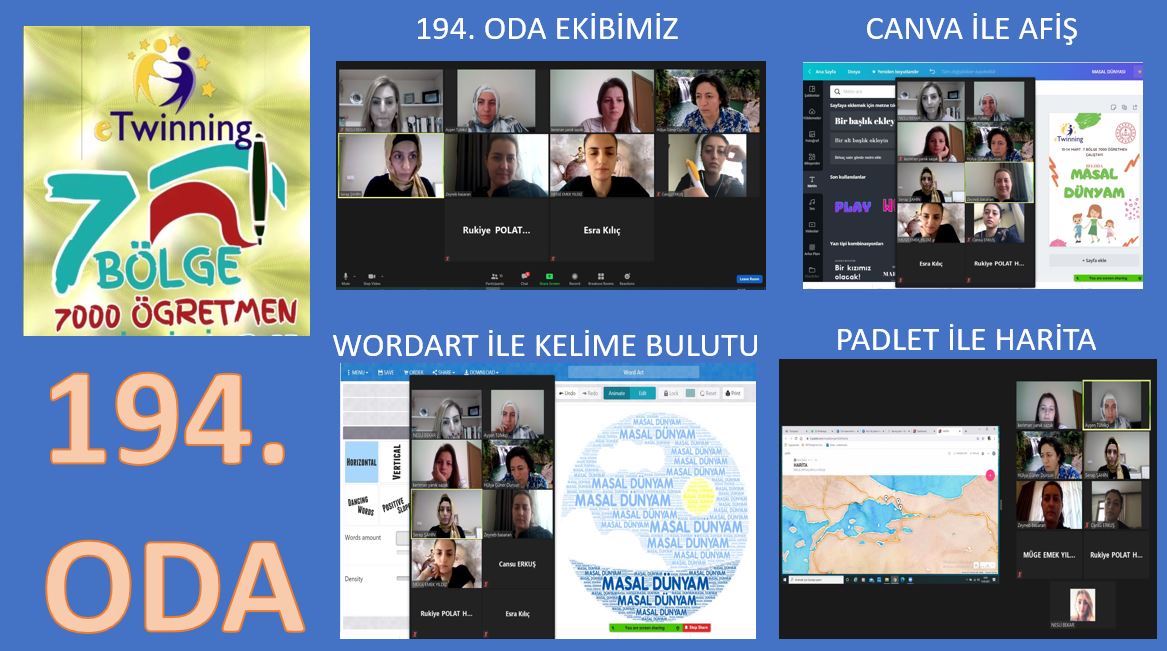 